GULBENES NOVADA DOMES LĒMUMSGulbenēPar nekustamā īpašuma Lizuma pagastā ar nosaukumu “Pinkas”, kadastra numurs 5072 006 0138, ražošanas/noliktavas ēkas daļas 1800,34 m2 platībā un zemes vienības ar kadastra apzīmējumu 5072 006 0238 daļas nomas tiesību izsoles rezultātu apstiprināšanu	Gulbenes novada dome 2023.gada 23.februārī pieņēma lēmumu Nr. GND/2023/203 “Par nekustamā īpašuma Lizuma pagastā ar nosaukumu “Pinkas”, kadastra numurs 5072 006 0138, ražošanas/noliktavas ēkas daļas 1800,34 m2 platībā un zemes vienības ar kadastra apzīmējumu 5072 006 0238 daļas trešās nomas tiesību izsoles rīkošanu” (protokols Nr.3; 111.p.), ar kuru nolēma rīkot nekustamā īpašuma Lizuma pagastā ar nosaukumu “Pinkas”, kadastra numurs 5072 006 0138, ražošanas/noliktavas ēkas daļas 1800,34 m2 platībā un zemes vienības ar kadastra apzīmējumu 5072 006 0238 daļas nomas tiesību mutisko izsoli un apstiprināja publicējamo informāciju par nomas objektu.Nomas tiesību izsole notika 2023.gada 13.aprīlī plkst.10.00, izsoles vieta – Gulbenes novada pašvaldības administrācijas ēkā Ābeļu ielā 2, Gulbenē. Dalību izsolē pieteica viens pretendents: SIA “FARMEKO”, reģistrācijas numurs 40003532360, juridiskā adrese: Raunas iela 19 k-1 – 17, Rīga, LV-1039.Nomas tiesības uz Gulbenes novada pašvaldības nekustamā īpašuma Lizuma pagastā ar nosaukumu “Pinkas”, kadastra numurs 5072 006 0138, ražošanas/noliktavas ēkas daļu 1800,34 m2 platībā un zemes vienības ar kadastra apzīmējumu 5072 006 0238 daļu, par nomas maksu 576,53 EUR (pieci simti septiņdesmit seši euro piecdesmit trīs centi) mēnesī bez pievienotās vērtības nodokļa uz 30 (trīsdesmit) gadiem ieguva SIA “FARMEKO”, reģistrācijas numurs 40003532360, juridiskā adrese: Raunas iela 19 k-1 – 17, Rīga, LV-1039, pamatojoties uz 2023.gada 13.aprīļa nomas tiesību izsoles organizēšanas komisijas nomas tiesību izsoles protokolu Nr.GND/2.6.3/23/17.Pamatojoties uz Ministru kabineta 2018.gada 20.februāra noteikumu Nr.97 “Publiskas personas mantas iznomāšanas noteikumi” 61.punktu, kas nosaka, ka Iznomātājs apstiprina mutiskās izsoles rezultātus un 10 darbdienu laikā pēc izsoles rezultātu paziņošanas publicē vai nodrošina attiecīgās informācijas publicēšanu šo noteikumu 26. punktā minētajā tīmekļvietnē, un Attīstības un tautsaimniecības komitejas ieteikumu, atklāti balsojot: ar … balsīm “PAR”- , “PRET”- , “ATTURAS”- , Gulbenes novada dome NOLEMJ:APSTIPRINĀT nekustamā īpašuma Lizuma pagastā ar nosaukumu “Pinkas”, kadastra numurs 5072 006 0138, ražošanas/noliktavas ēkas daļas 1800,34 m2 platībā un zemes vienības ar kadastra apzīmējumu 5072 006 0238 daļas 2023.gada 13.aprīļa nomas tiesību izsoles rezultātus: nomas tiesības par nomas maksu 576,53 EUR (pieci simti septiņdesmit seši euro piecdesmit trīs centi) mēnesī bez pievienotās vērtības nodokļa uz 30 (trīsdesmit) gadiem ieguva SIA “FARMEKO”, reģistrācijas numurs 40003532360, juridiskā adrese: Raunas iela 19 k-1 – 17, Rīga, LV-1039.UZDOT Gulbenes novada pašvaldības administrācijas Īpašumu pārraudzības nodaļai sagatavot informāciju par nomas izsoles rezultātu apstiprināšanu un publicēt to Gulbenes novada pašvaldības tīmekļvietnē www.gulbene.lv.Gulbenes novada domes priekšsēdētājs 	A. CaunītisLēmuma projektu sagatavoja: I. Otvare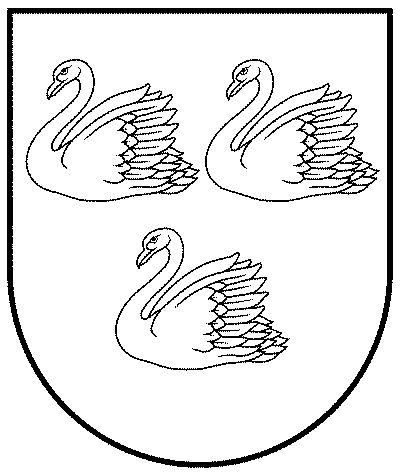 GULBENES NOVADA PAŠVALDĪBAReģ. Nr. 90009116327Ābeļu iela 2, Gulbene, Gulbenes nov., LV-4401Tālrunis 64497710, mob. 26595362, e-pasts: dome@gulbene.lv, www.gulbene.lv2023.gada 27.aprīlī                               Nr. GND/2023/____                               (protokols Nr.__; ___.p.)